İÇİNDEKİLERI- GENEL BİLGİLER……………………………………………………………...A- Misyon ve Vizyon……………………………………………………........B- Yetki, Görev ve Sorumluluklar……………………………………….........C- İdareye İlişkin Bilgiler……………………………………………..…........      1- Fiziksel Yapı………………………………………….…………….......      2- Örgüt Yapısı……………………………………………….……….......      3- Bilgi ve Teknolojik Kaynaklar …………………………………….......      4- İnsan Kaynakları ………………………………………..………….......      5- İdari Hizmetler …………………………………………………............      6- Yönetim ve İç Kontrol Sistemi …………………………………….......II- AMAÇ ve HEDEFLER …………………………………………………….......A- İdarenin Amaç ve Hedefleri ……………………..……………………......  B- Temel Politikalar ve Öncelikler …………………………………………...III- FAALİYETLERE İLİŞKİN BİLGİ VE DEĞERLENDİRMELER …………..A- Mali Bilgiler ……………………………………………………………....      1- Temel Mali Tablolara İlişkin Açıklamalar …………………………….      2- Bütçe Uygulama Sonuçları……………………………………………..B- Performans Bilgileri ……………………………………………………….      1- Faaliyet ve Proje Bilgileri ……………………………………………...IV- KURUMSAL KABİLİYET ve KAPASİTENİNDEĞERLENDİRİLMESİ ………………………………………………………….           A- Üstünlükler ……………………………………………………………...           B- Zayıflıklar ……………………………………………………………....           C- Değerlendirme …………………………………………………………..V- ÖNERİ VE TEDBİRLER ……………………………………………………...I- GENEL BİLGİLER Sağlık Kültür ve Spor Daire Başkanlığı; Yükseköğretim öğrencilerinin beden ve ruh sağlığının korunması, beslenme, barınma ve ilgi alanlarına göre boş zamanlarını değerlendirme, yeni ilgi alanları kazanmalarına imkân sağlayarak geleceğin bilgili, becerili insanını yetiştirmek amacı ile bu alanlarda uygulama ve araştırma yapmak üzere kurulmuştur. A. Misyon ve VizyonMisyonBaşkanlığımızın misyonu, öğrencilerimizin beden ve ruh sağlığını korumak, barınma, beslenme, ihtiyaçlarının giderilmesine yardımcı olmak, onların boş zamanlarını değerlendirmek, kişiliklerinin ve yeteneklerinin gelişmelerine yönelik hizmetler sunarak onların milli ve manevi değerlere önem veren, iletişime açık birer sosyal insan olmalarını sağlamaktır.   Vizyon   Vizyonumuz, öğrencilerimizin iyi bir eğitimin yanı sıra sosyal, kültürel, sanatsal ve sportif alanlarda yer alan, okuyan ve inceleyen birer insan olarak yetişmelerini sağlayarak mezunlarımızın iyi yerlere gelmesi ve Üniversitemizin Ülkemizin ve Dünyanın önde gelen Üniversitelerinden biri olmasına katkıda bulunmaktır.B. Yetki, Görev ve SorumluluklarSağlık, Kültür ve Spor Dairesi Başkanlığı; 2547 Sayılı Yükseköğretim Kanununun 46. ve 47. maddeleri, 124 Sayılı Yükseköğretim Üst Kuruluşları ile Yüksek Öğretim Kurumlarının İdari Teşkilatı hakkında Kanun Hükmünde Kararnamenin 32. maddesi ile Yükseköğretim Kurumları Mediko-Sosyal Sağlık, Kültür ve Spor İşleri Dairesi Uygulama Yönetmeliğinde görev ve sorumluluklarının ayrıntıları belirlenen bir sağlık kuruluşu; öğrencilerin sosyal, kültürel, danışma ve rehberlik ile spor ihtiyaçlarını karşılayan bir hizmet birimi ve aynı zamanda eğitim-öğretimin desteklenmesi amacıyla bu alanda uygulama ve araştırmaların yapıldığı bir uygulama dairesidir.İşlevi; öğrencilerinin ve çalışanlarının beden ve ruh sağlığının korunması, beslenme, barınma, çalışma, spor yapma, boş zamanlarını değerlendirme ve sosyal ihtiyaçlarını karşılamak amacıyla konferans, sempozyum, seminer, tiyatro, konser, sergi, halk oyunları faaliyetleri düzenleyerek bunlarla ilgili salonların, yemekhanelerin, kantin, kafeterya, eğlence yerleri gibi tesislerin işletilmesi/işlettirilmesi bunlardan öğrencilerin ve çalışanların en iyi şekilde yararlanmalarını sağlamaktır.Ayrıca;Öğrencilerin, sağlık ve tedavileri ile ilgili hizmetleri yürütmek,Öğrencilerin ve personelin sportif, kültürel, sosyal ihtiyaçlarını karşılayacak faaliyetleri düzenlemek,Öğrencilerin ve personelin beslenme ve benzeri ihtiyaçlarını karşılamak.C. İDAREYE İLİŞKİN BİLGİLER    1- Fiziksel YapıSosyal AlanlarKantin Kafeterya  ve Sosyal Tesisler1.1.2.Yemekhaneler1.1.3.Toplantı – Konferans Salonları1.1.4. Sosyal Kullanım Alanları1.2- Hizmet Alanları1.2.1. İdari Personel Hizmet Alanları 	1.3- Ambar Alanları2- Örgüt Yapısı 3- Bilgi ve Teknolojik Kaynaklar3.1.  BilgisayarlarMasa üstü bilgisayar Sayısı		: 96 AdetTaşınabilir bilgisayar Sayısı	: 11 Adet3.2.  Diğer Bilgi ve Teknolojik Kaynaklar        *Basın Halkla İlişkiler Koordinatörlüğünde bulunmaktadır.        **3 Nisan TV de bulunmaktadır.  4- İnsan KaynaklarıBiriminin faaliyet dönemi sonunda mevcut insan kaynakları, istihdam şekli, hizmet sınıfları, kadro unvanları, bilgilerine yer verilir.4.1. İdari Personel4.2.  İdari Personelin Eğitim Durumu4.3.  İdari Personelin Hizmet Süreleri4.4.  İdari Personelin Yaş İtibariyle Dağılımı5. İdari Hizmetler 5.1. Beslenme HizmetleriÜniversitemiz kampus içinde 4 adet personel yemekhanesi ve 2 adet öğrenci yemekhanesi kampus dışında ise 5 adet yemekhane olmak üzere toplamda 11 adet yemekhane bulunmakta olup günde bu yemekhanelerde ortalama 5.524 personel ve öğrenciye yemek hizmeti verilmektedir. 1 öğünde 5 çeşitten oluşan yemeklerin en iyi ve en kaliteli şekilde verilebilmesi için yemek ihalesi başta olmak üzere, yemekhane denetimleri, yemekhane hak edişlerinin ödenmesi gibi iş ve işlemler yapılmaktadır. Bu tertibe 2016 yılı başında 2.583.000,00.-TL ödenek tahsis edilmiş olup, yıl içerisinde 1.700.000,00-TL ekleme yapılarak 4.283.000,00-TL olmuştur. Bu kalemden 3.099.331,53.-TL’si harcanmış olup, kullanılmayan 1.183.668,47.-TL’si iptal edilmiştir.Yemek hakedişinin 3.030.186,43-TL’lik kısmı Başkanlığımızın bütçesinden 147.551,79-TL’lik kısım memurların ogle yemeğine yardım adı altında  İdari ve Mali İşler Daire Başkanlığının bütçesinden,   1.291.063,13-TL lik kısım ise Üniversitemiz personel, öğrenci, ve misafirlerine ait yemek ücreti katkı paylarından karşılanmıştır.  Ödeneğin 69.145,10-.TL’si Üniversitemiz bünyesinde yapılan Sosyal, Kültürel ve Sportif faaliyetlerde görev alan ve İl dışında gerçekleştirilen etkinliklere (yarışma, sempozyum, fuar vb.) katılan öğrenciler ile öğrenci yararına düzenlenen kültürel ve sosyal faaliyetler kapsamında (açılış, mezuniyet töreni, bahar şenlikleri, nevruz programı, öğrenci gezileri v.s.) etkinliklerde ve etkinlik öncesi çalışmalarda görev alan Üniversitemiz öğrencilerine, ayrıca Üniversitemize tanıtım amaçlı ziyarete gelen lise ve üniversite öğrencilerine verilen yemek ve içecek ikramı için harcanmıştır. Harcamanın ödeneğe göre gerçekleşme oranı %72,36’dır.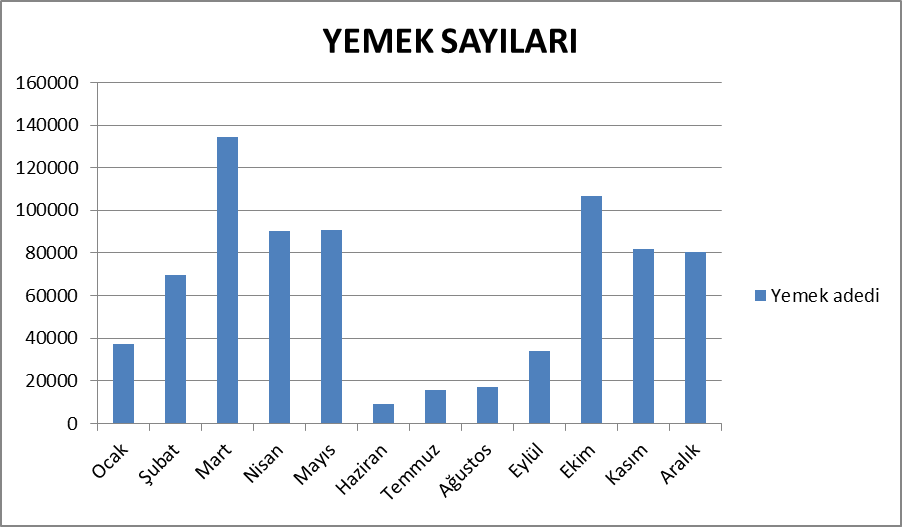 	2547 sayılı Yükseköğretim Kanununun 46. Maddesinde belirtilen sınırlar ve bütçe imkanları dikkate alınarak Başkanlığımızın ilgili bütçesinden ihtiyaç sahibi öğrencilere 10.273 adet öğle yemeği bursu verilmesi sağlanmıştır.5.2. Sağlık Hizmetleri;Üniversitemizde öğrenim gören sağlık sigortası olmayan TC uyruklu öğrencilerin Genel sağlık sigortası kapsamına alınabilmeleri için 5510 sayılı Kanunun 60 ıncı maddesi gereğince gelir testi yaptırmaları için ikametlerinin bulunduğu yerdeki sosyal yardımlaşma ve dayanışma vakfına başvurmaları gerekmektedir. Gelir testi sonucuna göre de prim ödeme yükümlüsü, devlet ya da kendileri olacaktır.6486 sayılı Kanunla getirilen değişiklik uyarınca yabancı uyruklu öğrencilerin de genel sağlık sigortası tescilleri isteğe bağlı hale getirilmiş olup, söz konusu öğrencilerin talep etmeleri halinde Genel Sağlık sigortası tescil işlemleri Karabük Sosyal Güvenlik İl Müdürlüğünce veya Sosyal Güvenlik merkezlerince yapılacaktır.5.3. Sosyal Hizmetler5.3.1. Kısmi Zamanlı Öğrenci Çalıştırma İş Ve İşlemleri  	2547 Sayılı Yükseköğretim Kanunun 46 ve 47’nci maddesi uyarınca Kısmi Zamanlı Öğrenci Çalıştırma Programı Uygulama Esasları doğrultusunda Üniversitemiz bünyesinde 2016 yılında aşağıdaki tabloda belirtilen sayıda kısmi zamanlı öğrenci çalıştırılmış bu öğrencilerin işe başlama ile ilgili iş ve işlemleri, sigorta prim ödeme evraklarının düzenlenmesi, zamanında sisteme girilmesi ve işten çıkış işlemlerinin yapılması, maaş ödeme işlemlerinin yapılması, Rektörlük Olurlarının alınması Başkanlığımız tarafından gerçekleştirilmektedir.5.3.2. Meslek Lisesi Öğrencilerinin Staj İş ve İşlemleri03/07/2002 tarih ve 24804 sayılı resmi gazete yayınlanarak yürürlüğe giren 3308 Mesleki ve Teknik Eğitim Yönetmeliği kapsamında Üniversitemiz Çeşitli birimlerinde staj yapan öğrencilere aşağıdaki tabloda belirtilen miktar kadar maaş ödemesi yapılmıştır. 5.3.3. Usta Öğretici Ve Eğitmen ÇalıştırılmasıÜniversitemiz bünyesinde faaliyet gösteren halk oyunları ekipleri, bireysel ve toplu yapılan sportif faaliyetlerde müzik topluluklarında daha iyi hizmet verebilmesi için gelen talep doğrultusunda müzik eğitmeni ve usta öğretici çalıştırılması işlemleri. 2016 yılında aşağıdaki tabloda sayıları verilen eğitmen ve usta öğretici çalıştırılması bunları rektörlük olurları, aylık puantajlarının takip edilmesi ve yine aylık maaşlarının ödenmesi başkanlığımız tarafından yapılmaktadır.5.4. Kültür HizmetleriKarabük Üniversitesi öğrenci insiyatifinin ön planda olduğu bir üniversitedir. Kültür Şube Müdürlüğü, tüm paydaşlarla sevgi saygı çerçevesi içerisinde hoşgörülü ve güler yüzlü iletişim sağlayarak hizmet vermektedir. Öğrencilerin ilgi alanlarına göre ders dışı zamanlarını değerlendirmeleri için sosyal ve kültürel etkinliklerin planlanması, organizasyonu ve koordinasyonunu sağlar. Bu amaç doğrultusunda öğrencilerin ilgi duydukları alanlara göre oluşturulan ve sayıları her geçen gün artan öğrenci topluluklarıyla işbirliği içinde çalışmaktadır.  Topluluklar aracılığı ile gerçekleştirilen etkinliklerle; öğrencilerin kişisel gelişimlerinin, toplumsal duyarlılık ve sorumluluklarının artması, sosyal ilişkilerinin gelişmesi, araştıran, sorgulayan, üreten, çözüm arayan ve paylaşan bireyler olmaları amaçlanmaktadır. Öğrenci inisiyatifini ön planda tutarak Öğrenci Konseyi ile işbirliği halinde gençlerimizin istek ve beklentilerine göre programlar şekillendirilmektedir. Kulüp organizasyonlarında, öğrencilerimize en üst düzeyde destek sağlanmaktadır. Üniversitemiz bünyesinde 54 kulüp ve 40 topluluk ile birlikte toplam 94 adet öğrenci kulübü ve topluluğu bulunmaktadır. Bunlar;Öğrencilerimizin kulüplere katılımı aşağıdaki tabloda verilmiştir.5.4.1.Kurs Faaliyetleri Üniversitemiz öğrencilerinin boş zamanlarını değerlendirmeleri için kurslar düzenlenmiştir. 5.5. Spor HizmetleriÜniversitemiz Spor Takımlarının çeşitli branşlarda Üniversite Sporları Federasyonu tarafından düzenlenen spor organizasyonlarına katılımlarının sağlanması, Futbol (Bay) - Basketbol (Bay) - Masa Tenisi(Bay-Bayan) -Boks (Bay-Bayan) - Bilek Güreşi (Bay-Bayan) - Taekwandoo (Bay-Bayan) - Futbol Tenisi (Bay-Bayan) - Judo (Bay-Bayan) - Tenis (Bay) - Baminton (Bay-Bayan) Atletizm (Bay-Bayan) Halk Oyunları (Bay-Bayan)  Hentbol (Bay-Bayan) Karete (Bay-Bayan) Kıckbox (Erkek) Muay Thaı (Bay-Bayan) Futsal (Bay) Satranç (Bay-Bayan) Tenis (Bay) Wushu (Bay-Bayan)Gençlik ve Spor Bakanlığı tarafından desteklenen Üniversiteler ligi kapsamında Futsal Bay, Masa Tenisi branşlarında müsabakalara katılım sağlanmıştır. Üniversitemiz bünyesinde Futbol branşında Rektörlük Kupası müsabakaları düzenlenmiştir. (Akademik, İdari ve Öğrencilerden olmak üzere 3 ayrı grupta toplam 68 maç yapılmıştır.)Taekwondo ŞampiyonasıFutsal Ünilig Müsabakaları5.5.1  2016 Yılı Spor Faaliyetleri5.5.1.1.2016 Yılı Spor Faaliyet Sonuçları5.6 Engelli Öğrenci Birimi ÇalışmalarıYÖK Başkanlığının 23/03/2010 tarih ve 21056 sayılı emirleri gereği; 5378 sayılı Özürlüler Yasasının 15.maddesine göre özürlü üniversite öğrencilerinin öğrenim hayatlarını kolaylaştırabilmek için gerekli alanlarda çalışmalar yapmak üzere 31.12.2009 tarih ve 1791 sayılı Rektörlük Makamı onayı ile Karabük Üniversitesi Özürlü Öğrenci Birimi oluşturulmuş ve Engelsiz Karabük Üniversitesi Bayrağını 2010 yılında almış bulunmaktadır.2015-2016 eğitim - öğretim yılı içerisinde Üniversitemizde 55 engelli öğrencimiz eğitim görmüştür.Üniversitemiz bünyesinde engelli öğrencilerin daha iyi koşullarda eğitim alabilmesi için Engelli Öğrenci Birimi oluşturulmuştur. Ayrıca Görme Engelli öğrencilerimiz için Optik Kitap Okuma Cihazı Üniversitemiz Kütüphanesinde bulunmaktadır. Ayrıca görme engelli öğrencilerimiz için kampüs girişinden rektörlük binasına kadar olan kısıma sarı şeritler eklenmiş olup bu şeritlerin tüm birimlere kadar uygulanması sağlanacaktır. Engelli Öğrencilerin kampüs alanı içerisinde ve yüksekokullarda ulaşılabilirliğinin sağlanması adına bir engelli öğrencimiz ile birlikte Üniversitemizde tespitler yapılmış ve gerekli önlemler alınmıştır.19.12.2016 tarihinde Engelli Öğrenci Birim Temsilcileri Kurul Toplantısı yapılmıştır. Engelli öğrencilerimize ulaşımı kolaylaştırmak için kurulan Karabük Üniversitesi Engelsiz Yaşama Destek Öğrenci Kulubü çalışmalarına devam etmektedir.Başta Rektör Yrd. Olmak üzere bütün akademik ve idari birimlerden oluşturulan Engelli Öğrenci Birimi temsilcileri çalışmalarına ve incelemelerine devam etmektedir.5.6.1 ENGELLİ ÖĞRENCİ BİRİMİ GÖREVLİLERİ5.7 Diğer HizmetlerKültür, Sanat, Spor alanlarında öğrenci topluluklarımızın ihtiyaçlarının karşılanması, etkinlik programlarının düzenlenmesi, İl dışında gerçekleştirilen kültürel ve sportif faaliyetlere topluluk üyesi Üniversitemiz öğrencilerinin katılımlarının sağlanması,Birimlerin demirbaş, spor malzemesi ve eğitim-öğretim ile ilgili diğer ihtiyaçlarının bütçe olanakları çerçevesinde karşılanması,6- Yönetim ve İç Kontrol SistemiDaire Başkanlığımızda yürütülen faaliyet alanlarına ilişkin olarak görev ve talimatlar; Daire Başkanı ve ilgili Şube Müdürlüğü tarafından yerine getirilmektedir.6.1. Satın Alma ve İhale Süreci	Daire Başkanlığımız tarafından mal ve hizmet alım işlerine ait alımlar ile avans talepleri; 6245 sayılı Harcırah Kanunu, 4734 sayılı Kamu İhale Kanunu ve 5018 sayılı Kamu Mali Yönetimi ve Kontrol Kanunu ile ilgili diğer mevzuat hükümleri uygulanarak gerçekleştirilmektedir.	Bu alımlar kanunda belirtilen alım usulleri uygulanarak gerçekleştirilmektedir. Buna ilişkin süreçler:Doğrudan Temin Usulüyle AlımAçık İhale Usulüyle AlımPazarlık Usulüyle Alım     6.2. Mali Yönetim ve Harcama Öncesi Kontrol	Daire Başkanlığımızın bütçesinin hazırlanması ve uygulanması hesap verilebilirliği ve mali saydamlığı sağlamak üzere 5018 sayılı Kamu Mali Yönetimi ve Kontrol Kanunu’na uygun şekilde gerçekleştirilmektedir.	Daire Başkanlığımız bünyesinde gerçekleştirilen harcamaların mevcut kanun ve yönetmeliklere uygunluğu ilgili birimler tarafından kontrol edilmektedir daha sonra harcamaya ilişkin evraklar gerekli mali ve muhasebe işlemlerinin gerçekleştirilmesi için Üniversitemiz Strateji Geliştirme Daire Başkanlığı’na gönderilmektedir.6.3. İç Kontrol Sistemi	Sağlık Kültür ve Spor Daire Başkanlığı İç Kontrol Sistemi çalışmaları 5018 sayılı Kamu Mali Yönetim ve Kontrol Kanunu’na göre hazırlanmış olup; İç Kontrol Sistemi’ne ilişkin çalışmalara Üniversitemiz Strateji Geliştirme Daire Başkanlığı koordinasyonunda devam edilmektedir.II- AMAÇ ve HEDEFLERİdarenin Amaç ve Hedefleri Başkanlığımızdan hizmet alan ve faaliyetlerinden etkilenen iç ve dış paydaşlar ile ilgili konularda hukuka uygun, güvenilir ve saydamlık ilkeleri doğrultusunda hizmet sunulması, kaynaklarımızın etkin, verimli ve şeffaf bir şekilde kullanımını sağlamak. Sunulan hizmetlerle, hizmet alanlarımızın memnuniyetini en üst seviyeye çıkartmak, verilen hizmetler açısından öncü bir başkanlık olmak ve başarının devamlılığını sağlamak. Başkanlığımızın alanında yetkin ve uzman bir daire başkanlığı olmasını sağlamak, ileri yaklaşım yöntemleri benimsemek, bu amaçla personeli hizmet içi eğitime tabi tutmak.        	 a- Yemekhane ve Kantin Hizmetleri Sağlık  Kültür  ve  Spor  Daire  Başkanlığına  bağlı  yemekhanelerde  başta  öğrenciler  olmak  üzere  idari  ve  akademik     personelin   beslenme  ihtiyaçlarını  en kaliteli şekilde karşılamak,  Yemekhanelerimizi  üst  düzeyde  hizmet  veren  birimler  haline  getirmek  Beğenilirliği ve kaliteyi artırmakArtan öğrenci ve personel sayısını karşılayabilecek Yemekhanelerin yatırım gündemine alınmasını sağlamak, Kantinlerdeki kaliteyi artırmak ve denetimlerle kontrolü sağlamak       	  b- Kültür ve Spor Faaliyetleri Üniversitemiz öğrencilerinin ders dışı zamanlarını kültürel,  sportif,  sanatsal, bilimsel ve teknolojik aktivitelerle değerlendirmek Zararlı alışkanlıklardan korumak, boş zamanlarını değerlendirmek ve topluma   yararlı  bireyler  olmalarını  sağlamak  için  yetenek  ve  becerilerini geliştirmelerine yardımcı olmak, Öğrenci Kulüplerinin aktivitelerini artırmak, Spor takımlarımızın kurulmasını teşvik ederek aktivitelerini artırmak,  2016 yılında TÜSF ve ÜNİLİG müsabakalarına Üniversitemiz spor takımlarının katılmasını sağlamak,Artan öğrenci ve personel sayısı nedeniyle yetersiz olan Konferans Salonlarının yanında yeni bir Kongre Merkezinin yatırım gündemine alınmasını sağlamak, Öğrencilerin ders aralarında dinlendikleri alanları artırmak, Kampüs alanı içerisinde yeni sosyal alanlar oluşturarak, öğrencilerin kampüs dışına çıkmadan ihtiyaçlarını karşıyabilecekleri imkanları sağlamak,Stadyumda kullanıma sunulmak üzere hazırlanan 6 tane kulüp odası, 1 adet satranç çalışma odası, 3 adet mücadele sporları salonu, 2 adet kafeterya, 1 adet toplantı salonu Başkanlığımızca öğrencilerin kullanımına sunulmuştur.	c- Sağlık İşleri Öğrencilerimizin atelyelerde ders sırasında, spor etkinliklerinde, halk oyunları çalışmalarında sakatlanmaları ve yaralanmaları durumunda anında müdahele için Başkanlığımız bünyesinde en az 1 doktor ve 2 hemşireden oluşan bir “Sağlık Merkezi” oluşturmak, Öğrencilerimize ve çalışanlarımıza psikolojik danışma ve rehberlik hizmetlerini sunmak üzere “Rehberlik Merkezi” kurmak, d. Mali İşler :Çalışma konuları ile ilgili yeni çıkan veya değişen mevzuatları yakından takip  ederek çalışan personeli bu konularla ilgili bilgilendirmek, şeffaf kamuoyu denetimine açık  satınalma sürecinin devamlılığını sağlamak, Tüm alımları web ortamında duyurarak rekabeti ve eşit müracaatı arttırmak.Temel Politikalar ve Öncelikler Sağlık Kültür ve Spor Daire Başkanlığına bağlı birimlerde yapılan iş ve işlemlerde mevzuata uygun hareket edilmesi temel amacımızdır.Merkez ve İlçelerde yemek sunumu ve kalitesindeki sürekli iyileşme trendini devam ettirmek,Kültürel Sanatsal ve Sportif etkinliklerde nitelik ve nicelik itibariyle çok önemli aşamalar kaydedilmiştir. Öğrenci Toplulukları ve çalışmalara fiilen katılan öğrenci sayılarında sürekli artışlar gerçekleştirilmiştir. Şenliklerde ve farklı zamanlarda çok önemli konser organizasyonları yapılmıştır. Hizmet kalitesini ve etkinliğini artırmak adına Şenlik Organizasyonlarında profesyonel yardım alınmıştır. Öğrenci Topluluklarının donanım ve tanıtım ihtiyaçları büyük ölçüde giderilmiştir. Benzer şekilde tüm birimlerimizin spor malzemesi talepleri tamamen karşılanmıştır. Önümüzdeki süreçte sürekli güncellemeler ile bu yapıyı korumak ve kalite açısından geliştirmek için çalışmalar planlanmaktadır. Sportif anlamda öncelikli ve temel politikamız, sporun evrensel değerlerine ve üniversite etiğine uygunluğunu sağlamak ve günümüzde artış eğilimi gösteren şiddet ve benzeri her türlü olumsuz unsurlardan arındırmaktır. Ulusal anlamda devam eden spor faaliyetleri katılımlarımızı Uluslararası platformlara daha fazla taşımak amaçlanmaktadır.Kısmi zamanlı statüde öğrenci çalıştırılmasına yönelik uygulama başarıyla yürütülmektedir. Bu yolla hem birimlerimizin eleman ihtiyaçlarına bir ölçüde çözüm getirilmekte; hem de öğrencilerimize ücret ödemek suretiyle doğrudan kaynak aktarılmaktadır.Yeterli ve uygun tanıtım yapılmadığı takdirde, gerçekleştirilen etkinlik ve gelişmelerin istenilen sonuçları yaratmayacağı düşünülmektedir. Buradan hareketle teknolojik olanaklardan yararlanılarak tanıtım ve iletişime önem verilecektir.Sosyal tesislerde sunulan hizmetin nitelik ve nicelik anlamında gelişimini hedefleyen politikalar üretilecektir.Tüm bunlar yapılırken kaynakların rasyonel kullanımını sağlamaya yönelik her türlü düzenleme yapılacaktır.        III- FAALİYETLERE İLİŞKİN BİLGİ VE DEĞERLENDİRMELERA- Mali Bilgiler                                 	1-Temel Mali Taplolara İlişkin Açıklamalar           2016 yılı bütçesi hazırlanırken mezun olan ve yeni kayıt yaptıran öğrenci sayılarının kesin sonuçlarının belli olmaması nedeniyle tahmini sayılar üzerinde hesaplamalar yapılmıştır. Gerçekleşen gelirin yılsonuna göre harcanma oranı % 81,55’dir.2-Bütçe Uygulama Sonuçları 2.1. Bütçe GiderleriB-  Performans Bilgileri	1- Faaliyet ve Proje Bilgileri Faaliyet BilgileriFaaliyet Sonuçları Spor Şube Müdürlüğü: Kültür Şube Müdürlüğü: Üniversitemiz öğrenci insiyatifinin ön planda tutulduğu ve öğrenci kulüplerinin aktif rol aldığı bir kurum olarak her yıl olduğu gibi bu yılda farklı projelerin gerçekleşmesine olanak sağlamıştır.1 Dakika İçin Harekete Geçin Kan Bağış Kampanyası;Üniversitemiz ile Türk Kızılayı Genel Başkanlığı ve Türk Kızılayı Karabük Şubesi işbirliği ile üç yıldır düzenlenen kan bağışı etkinliği bu yıl 10 Mayıs Salı günü “1Dakika İçin Harekete Geçin” sloganıyla gerçekleştirildi.Üniversitemizin Kızılay Öğrenci Kulübü başta olmak üzere tüm öğrenci kulüp ve topluluklarının aktif rol aldıkları Kan Bağışı Kampanyası 48 sedye, 7 doktor masası, 24 flebotomist ile 7 doktor, 7 kayıt görevlisi, 7 hemşire ve 150 öğrenci kulüp üyesi kan bağışı kampanyası için hizmet verdi.Gökşen M. Yücel Kapalı Spor Salonu’nda “1Dakika İçin Harekete Geçin” sloganıyla gün boyu devam eden etkinliğin sonunda toplam 1453 ünite kan bağışı yapıldı.7. Uluslararası Bilim Günleri;Üniversitemiz Bilimtey Bilim Kulübü tarafından düzenlenen ve 4-5 Mayıs 2016 tarihleri arasında gerçekleşen 7. Uluslararası Bilim Günleri, Stanford Üniversitesi’nden Biyomedikal Mühendisi Dr. Gözde Durmuş, Memorial Hastanesi Kalp ve Damar Cerrahisi Bölüm Başkanı Prof. Dr. Bingür Sönmez, Doğa Bilimci Eğitmen Serdar Kılıç, ABD Ankara Büyükelçiliği Kültür Ataşesi Katherine Van de Vate, NASA GeoCosmo Başkan Yardımcısı Karel, Biorezonans Uzmanı Mehmet Parpudar, 4B Mühendislik Genel Müdürü Eray Erten ve birbirinden donanımlı, alanında uzman 16 Bilim insanın katkıları ve öğrencilerim yoğun ilgisi ile tamamlandı.Saf-Run Robot Yarışması; Üniversitemiz Proje Geliştirme ve Tasarım Öğrenci Kulübü (Protas) bu yıl üçüncüsü düzenlenen Saf-Run Robot Yarışması 23-24 Nisan 2016 tarihlerinde düzenlenmiştir. Gökşen M. Yücel Kapalı Spor Salonu’nda sumo, çizgi izleyen, yangın söndüren ve serbest olmak üzere 4 ayrı kategoride toplam 217 robot mücadele etti.Kariyer Gelişim Zirvesi;Üniversitemizde Artı Kariyer Öğrenci Kulübü tarafından 28 – 29 Nisan 2016 tarihlerinde düzenlenen “Kariyer Zirvesi’ne” Gençlik ve Spor Bakan Yardımcısı Abdurrahim  Boynukalın, Çevre ve Şehircilik Bakan Yardımcısı Mehmet Ceylan, Cumhurbaşkanı Başdanışmanı Av. Şeref Malkoç, Karabük Milletvekili ve KBÜ Kurucu Rektörü Prof. Dr. Burhanettin Uysal, Karabük Üniversitesi Edebiyat Fakültesi Öğretim Üyesi Prof. Dr. Seyfullah Kara, Vakıf Üniversiteleri Birliği Başkanı Rıfat Sarıcaoğlu, Kişisel Gelişim Uzmanı ve Yazar Hasan Sarı, Genç Memur-Sen Genel Başkanı Eyüp Beyhan, Genç ASKON (Anadolu Aslanları İş Adamları Derneği) Genel Başkanı Harun Reşit Çelikoğlu, , KBÜ Bilgisayar Mühendisliği Bölüm Başkanı Prof. Dr. Mehmet Akbaba, TÜBİTAK Araştırma Destek Programları Başkanı Prof. Dr. Zafer Eviz ve TİKA Başkanı Dr. Serdar Çam konuşmacı olarak katılmışlardır.3. Uluslararası Raylı Sistemler Sempozyumu;Ülkemizde ilk Raylı Sistemler Mühendisliği Bölümü’nü açan Üniversitemizde, üçüncüsü düzenlenen Uluslararası Raylı Sistemler Mühendisliği Sempozyumu gerçekleştirilmiştir.Üniversitemiz 15 Temmuz Şehitler Konferans Salonu’nda gerçekleşen sempozyumda Karabük Üniversitesi Rektörü Prof. Dr. Refik Polat, Ostim Y.K. Başkanı Orhan AYDIN, TCDD Genel Müdürü İsa APAYDIN ,  KARDEMİR A.Ş Genel Müdürü Mesut Uğur YILMAZ konuşmacı olarak katılmışlardır.Açılış konuşmalarının ardından Teknoloji Fakültesi Fuaye Alanı’nda 3. Uluslararası Raylı Sistemler Mühendisliği Sampozyumu kapsamında 1900’den Bugüne Hicaz Demiryolu Fotoğraf Sergisi’nin açılışı da gerçekleştirilmiştir.Artvin Yöresi Halk Oyunları Ekibi ile Silifke Yöresi Halk Oyunları Topluluğumuz Türkiye Finalinde;Üniversitemiz Artvin Yöresi Halk Oyunları Ekibi ile Silifke Yöresi Halk Oyunları Topluluğu yarışmalarda gösterdikleri başarılarla Türkiye Üniversite Spor Federasyonu (TUSF) tarafından Antalya’da yapılacak büyük final yarışmasına katılmaya hak kazandı.Üniversitemiz Artvin Yöresi Halk Oyunları ekibi ile Silifke Yöresi Halk Oyunları Ekibi Türkiye Üniversite Sporlar Federasyonunun organize ettiği Ordu Üniversitesi ev sahipliğinde gerçekleştirilen üniversiteler arası halk dansları şenliği ve yarışmalarında Horonlar ve Kaşıklar dalında katılan tüm üniversiteleri geride bırakarak kategorilerinde birinci olmuşlardır.Gaziantep Yöresi Halk Oyunları Topluluğu ise Üniversitemiz Spor Kulübü’nü temsilen önce Karabük’teki Kulüpler Arası Halk Oyunları Yarışması’nda il birinciliği, ardından Kocaeli’de yapılan yarışmalarda da grup birinciliği elde ederek Türkiye Halk Oyunları Federasyonu Türkiye Finallerine katılmaya hak kazandı.Karabük Üniversitesinde Sağlıkla Yürüyelim;Üniversitemiz Prof. Dr. Burhanettin Uysal Ay Yıldızlı Stadyumu’nda 7 Nisan Dünya Sağlık Günü dolayısıyla “Karabük Üniversitesi’nde Sağlıkla Yürüyelim’’ adlı etkinlik gerçekleştirildi.Etkinliğe Safranbolu Belediye Başkan Yardımcısı Hüseyin Bilicioğlu, Rektör Prof. Dr. Refik Polat, Rektör Yardımcısı Prof. Dr. Ali Güneş, Karabük İl Sağlık Müdürü Dr. Ahmet Sarı, Halk Sağlığı Müdürü Dr. Sezgin Tiryaki, Demir Çocuk Anaokulu öğrencileri, sağlık çalışanları, basın mensupları, akademik ve idari personel ile öğrenciler katıldı.Program sonunda Dünya Sağlık Günü’ne dikkat çekmek amacıyla Stadyum içerisinde balon uçuruldu.Kampüste Lösev;Üniversitemiz LÖSEV Gönüllü Topluluğu ve Öğrenci Konseyi ile birlikte “LÖSEV Hayat Verir” sloganı ile yardım kampanyası düzenledi.“Kampüste LÖSEV” projesi ile yapılan çalışmada bir günde 3 bin 500 TL satış yapılarak üniversiteler arasında en çok satış rekoru elde edildi.Kediversite;Üniversitemiz Hayvan Hakları Öğrenci Kulübü ve üyeleri kampüste kedilerin tedavi edildiği bir yuva kurdu. Bu yuvaya “Kediversite” adını veren öğrencilere, Üniversite yönetimi de destek verdi.Hayvan Hakları Öğrenci Kulübümüz ve Kulüp Danışmanı İşletme Bölümü Öğretim Üyesi, aynı zamanda Hayvan Hakları Federasyonu (HAYTAP)’nun Ankara temsilcisi Yrd. Doç. Dr. Sırma Oya Tekvar’ın öncülüğünde kampüs alanında 300 metrekareye yakın bir alan içerisine kurulan “Kediversite”  12 kişilik bir ekiple onlarca kediye ev sahipliği yapıyor.Uluslararası Arkeoloji Öğrencileri Sempozyumu;Üniversitemiz Arkeoloji Öğrenci Kulübü tarafından 9-12 Mart tarihlerinde  “7. Uluslararası Arkeoloji Öğrencileri Sempozyumu” Prof. Dr. Bektaş Açıkgöz Konferans Salonu’nda gerçekleştirildi.Her yıl farklı üniversitelerde düzenlenen bu yıl da 7’ncisi üniversitemizde gerçekleştirilen Uluslararası Arkeoloji Öğrencileri Sempozyumuna Safranbolu Belediye Başkanı Dr. Necdet Aksoy, Emekli Arkeoloji Bölüm Başkanı Prof. Dr. Yusuf Sümer Atasoy,  Edebiyat Fakültesi Dekanı Prof. Dr. Zeki Tekin’in yanı sıra 35 yerli, 10 yabancı üniversiteden katılımcılar ile arkeoloji, bilim, tarih meraklıları yer aldı.Bilişim Günleri; Üniversitemiz Bilişim Teknolojileri Kulübü tarafından düzenlenen ‘Bilişim Günleri’  MİNYATİP 3D Kurucu Ortağı Sercan Akduman, Tümleşik Faz Dili Anten Teknolojileri Müdürü Hüseyin Aydın Yahşi, Dijital Ressam Cihan Engin,  Türkiye Bilişim Derneği Genç Çalışma grubu üyeleri Engin Koçak, Gökhan Sakar, Melih Aşıcı, Üniversitemiz Mühendislik Fakültesi Bilgisayar Mühendisliği Bölümü Bölüm Başkan Yardımcısı Doç. Dr. İsmail Rakıp Karaş’ın katkılarıyla ve öğrencilerin yoğun ilgisi ile gerçekleştirildi.Robot Kulübünün Başarıları;Üniversitemiz Robot Kulübü, Orta Doğu Teknik Üniversitesi (ODTÜ) Kültür ve Kongre Merkezi’nde gerçekleştirilen 13. Uluslararası ODTÜ Robot Günleri’nde “Sumo Robot” kategorisindeki başarısını sürdürdü.Robot Kulübü’nün beş robotla katıldığı “Sumo” kategorisinde 32 robot arasından çeyrek finale Hırçın, Avcı, Sakin ve Zet kalırken, finale Avcı adlı robot çıkarak 1. oldu. Çoklu mini sumo kategorisinde ise 66 robot arasından Karot ve Yıldız robotları 4. Sırada yer aldı.Çizgi izleyen robot kategorisinde ise 284 robot arasından ön elemeyi geçerek 7 adet robot ilk 32’ ye, İkinci aşamada ise 5 adet robot ilk 16’ ya girdi. Karot2 adlı robot ise ilk 8’e girerek çeyrek final oynama hakkı kazandı.Üniversitemiz Robot Kulübü üyeleri Marmara Üniversitesi’nde bu yıl ilk kez düzenlenen robot ve bilimsel proje etkinliği “Mekatronik ve İnovasyon Günleri (MİG)”nde önemli başarılara imza attı.Marmara Üniversitesi Teknoloji Fakültesi Mekatronik Mühendisliği Bölümü ve Mekatronik Mühendisliği Kulübü öncülüğünde Marmara Üniversitesi Mimar ve Mühendisler Kulübü’nün katkılarıyla düzenlenen “Mekatronik ve İnovasyon Günleri 2016” üniversitenin Göztepe yerleşkesinde gerçekleştirildi.Üniversitemiz Teknoloji Fakültesi Mekatronik Mühendisliği, Robot Kulübü üyesi öğrenciler Mekatronik ve İnovasyon Günleri’nde Robot Kulübü Akademik Danışmanı Prof. Dr. Raif Bayır eşliğinde katıldıkları yarışmalarda “Serbest proje dalı bitirme tezi” kategorisinde birinci, “FESTO görev tamamlama” kategorisinde de ikinci olarak büyük başarıya imza attı.Danışmanlığını Prof. Dr. Raif Bayır’ın yaptığı “Atomik Kuvvet Mikroskobu Altında Çalışabilen Çekme Test Cihazı” adlı mekatronik bitirme projesi ile Robot Kulübü öğrencisi Serdar Gökay birinci oldu.Öğrencilerinden Muhammet Kılıç ve Serdar Gökay, Alman Otomasyon firması Festo tarafından düzenlemiş olan yarışmanın “Festo Görev Tamamlama” kategorisine iki kişilik bir ekiple başvuru yaptı. Stantta katılımcılara mini sunumlar da yapan öğrenciler, Festo firması tarafından otomasyon konusunda teknik bilgiye dayalı olarak yaptığı sınavdan 75 puan alarak ilk sıraya yerleşti ve yarışmalara katılıp ikinci oldu.Millî Eğitim Bakanlığı, Ekonomik İşbirliği Teşkilatı Eğitim Enstitüsü (EİT) ve TÜBİTAK ortaklığıyla 11-13 Mayıs tarihleri arasında düzenlenen “Gaziantep-Belkıs Zeugma” temalı 10. Uluslararası Robot Yarışması’nda Sumo ve Hızlı Çizgi İzleyen Robot kategorilerinde Üniversitemiz Robot Öğrenci Kulübü (KAROT) 3’üncü oldu.Üniversitemiz Robot Kulübü Japonya’da 28’incisi düzenlenen Uluslararası Sumo Robot Yarışması'nda ikinci kez büyük bir başarıya imza attı.  

Robot Kulübü dört robotla katıldığı Uluslararası Sumo Robot Yarışması 2016'da  (All Japan Sumo Robot Tournament 2016) dünya 1'incisi ve 2’ncisi oldu.

Kısa adı KAROT olan Robot Kulübü geçen sene de Japonya’nın başkenti Tokyo’da 27’incisi gerçekleştirilen Uluslararası Sumo Robot yarışması 2015'te “Sakin” adlı robotu ile tüm rakiplerini eleyerek dünya birincisi olmuştu. Turnuvada ayrıca ekibe Yokozuna (Başpehlivanlık)  unvanı verilmişti. Robot Kulübü bu sene katıldığı turnuvada hem unvanını korudu hem de ilk iki sırayı alarak ay yıldızlı bayrağımızı Japonya’da tekrar dalgalandırmayı başardı.

Mezuniyet Töreni;2016 yılında 9.´sunu gerçekleştirdiğimiz törende 11000 öğrencimizin mezuniyet sevincini aileleriyle paylaşarak keyifli bir organizasyona imza attık.      Faaliyet  Sonuçlarının Değerlendirilmesi2016 yılında birimimizce sunulan kültür ve spor etkinlikleri; öğrenciler, personel, kamu kurumları ve halkın katılımı ile gerçekleştirilmiştir.    Öğrenci kulüplerimiz aktif ve verimli bir faaliyet dönemi geçirmiştir. Bundan sonraki yıllarda daha da düzenli ve koordineli bir çalışma ortamı sağlanacaktır. Öğrenci Kulüplerinin başarılarının daha da artırılması için gereken tüm tedbirler alınacaktır. Sağlık Kültür ve Spor Daire Başkanlığı, bilgiye ulaşan, ulaştığı bilgiyi kullanabilen, araştıran, sorgulayan, paylaşımcı, duyarlı öğrencilerin iyi yetişmelerine imkanları dahilinde katkıda bulunmaktadır.IV- KURUMSAL  KABİLİYET  ve  KAPASİTENİN    DEĞERLENDİRİLMESİ A-Üstünlükler Genç, özverili çalışan ve iletişime açık personelin olması,Birlikte hareket etme ve takım ruhunun yarattığı motivasyonun yüksek olması, Risk alma, insiyatif kullanma becerisine sahip yönetimin olması,Karar alma ve sorun çözme süreçlerinde etkin iletişim becerisi,Üniversite öğrencisinin sosyal ve kültürel gelişimine katkı sağlamayı ideal edinmiş bir ekibin varlığı,Sağlık Kültür ve Spor Daire Başkanlığı bütçesinin olmasıÖğrencilerimize Yönelik Zengin Sosyal-Kültürel Hizmetler sunulmasıPersonelin mevzuata hâkim olmasıPersonelin özverili çalışmasıBirimler arası ve birim içi iletişim ve paylaşımın etkin olmasıKısmi zamanlı statüde çalıştırılan öğrenci istihdam olanağıKulüpler aracılığıyla öğrencilerin etkinliklerde aktif olmalarıB- Zayıflıklarİdari Kadronun sayıca yetersiz oluşuDestek Personelinin OlmamasıNitelikli Kadrolu Teknik Personel Temininde Güçlükler (Ses Teknisyeni/Teknikeri, Diyetisyen, Gıda Mühendisi, Psikolog, Spor Uzmanı)Doktor,  Hekim ve sağlık personeli yokluğu Öğrencilerin Sosyo-Ekonomik Durumlarının Yetersizliği Öğrencilerin, öğrenci toplulukları çalışmalarını gerçekleştirebilecekleri amaca ve ihtiyaca uygun mekanların eksikliği,İş yoğunluğunun, nitelik ve nicelik açısından yetersiz olan personelin çalışma temposuna yüklediği risk ve bunun sonucu yaşanılan muhtemel iş kayıpları ile ürün ve hizmet kalitesinin geliştirilmesine yönelik çalışmaların aksamasıC- DeğerlendirmeYemek sunumu ve kalitesinde sürekli iyileşmeler sağlanmıştır.Kültürel Sanatsal Sportif etkinliklerde nicelik ve nitelik itibariyle çok önemli aşamalar kaydedilmiştir. Öğrenci toplulukları ve çalışmalara fiilen katılan öğrenci sayılarında sürekli artışlar gerçekleştirilmiştir.Halk Oyunları kostümleri yeterli olup, kulüpler için gereken dekor ve kostüm olanakları geliştirilmiştir.Bu etkinlikler gerçekleştirilirken, çalıştırıcı olarak ilgi alanlarına göre topluluk içerisindeki yetkin öğrenciler değerlendirilmiştir. Bu yöntemle de çok başarılı sonuçlar elde edilmekle birlikte; orta ve uzun vadede daha yüksek hedeflere ulaşmak düşüncesinden hareketle, Sağlık Kültür ve Spor Daire Başkanlığı bünyesinde uygun istihdam koşulları araştırılarak, çalışmaların bilimsel boyutta ve profesyonel kişilerce yönlendirilmesinin yararlı olacağı düşünülmektedir.Daire Başkanlığımızda depo, arşiv, evrak işlemlerinin sağlıklı ve hızlı bir şekilde yürütülebilmesi için en az 3 destek personeline ihtiyaç duyulmaktadır.Sağlık Kültür ve Spor Daire Başkanlığımız, Yüksek Öğretim Kurumu, Mediko- Sosyal Sağlık Kültür ve Spor İşleri Dairesi uygulama yönetmeliğinde belirlenen bir sağlık kuruluşudur. Bu sebeple, Daire Başkanlığımız bünyesinde üniversitemizde gerek pratik eğitimler sırasında, gerekse spor etkinlikleri, halk oyunları çalışmalarından yararlanan öğrencilerimize anında müdahale edebilmek için 1 doktor, 2 hemşire görevlendirmesi gerekmektedir.Kısmi zamanlı statüde öğrenci çalıştırılmasına yönelik uygulama başarıyla yürütülmektedir. Kısmi zamanlı öğrenci sayısı sürekli artış göstermelidir.Yeterli ve uygun tanıtım çalışması yapılmadığı takdirde geçekleşen etkinlik ve gelişmelerin istenilen sonuçları yaratmayacağı düşünülmektedir. Bu kapsamda, teknolojik olanaklardan da yararlanarak tanıtım ve iletişime önem verilmektedir. Üniversitemiz Sağlık Kültür ve Spor Daire Başkanlığı web sayfası ile çalışmalarımızın geniş kitlelere ulaşması hedeflenmektedir.Üniversite takımları ve tüm birimlerin spor malzemesi ihtiyacı giderilmiştir. Asıl hedef, sporun evrensel değerlerine ve üniversite etiğine uygunluğunu sağlamak ve günümüzde artış eğilimi gösteren her türlü olumsuz unsurlardan arındırmaktır. Bu bağlamda birimlerin spor temsilcileri ile titiz çalışmalar ve ciddi sorgulamalar gerçekleştirilmektedir.Bunun yanı sıra üniversitemiz kampüsünde ve dış birimlerde bulunan konferans salonları ihtiyaca cevap vermemeye başlamıştır. Bu sebeple “Karabük Üniversitesi Kongre Merkezi” nin yatırım gündemine alınması önem arz etmektedir.Üniversitemizin coğrafi açıdan avantajlı bir bölgede kurulmuş olmasını avantaja çevirecek organizasyonlar kolaylıkla planlanmaktadır. (kongre turizmi, tarihi turizm ve doğa sporları için elverişli tabii alanlar, ulaşımın her bölgeden rahatça gerçekleştirilebilmesi vb.)Başkanlığımız bağlı birimlerinde çalışan personelini motive edecek fiziki kullanımlarındaki araç, gereç vb. unsurları günün şartlarına ve gelişen teknolojiye göre yenilemekte, onarmakta ve teknolojik imkânlardan sınırsız olarak faydalanmalarına olanak sağlamaktadır. Hizmet içi eğitim, kongre ve yönlendirme yolu ile personelimizin iş bilgisi ve mesleki becerisi arttırılmakta, bu yolla Sağlık Kültür ve Spor Daire Başkanlığı’nın birim değeri ön plana çıkarılmaktadır. 
V- ÖNERİ VE TEDBİRLERSağlık Kültür ve Spor Daire Başkanlığı tarafından yürütülen hizmetlerin yaygılaştırılması ve sunulan hizmetlerin kalitesinin sürekli olarak iyileştirilebilmesi için mali yeterlilik büyük önem taşımaktadır. Bu nedenle Daire Başkanlığımıza ait gelirin artırılmasına yönelik planlar ve faaliyetler yapılması önerilmektedir.Sağlık Kültür ve Spor Daire Başkanlığının faaliyet alanı içerisinde gerçekleştirilen hizmetlerde aksama ve hata oluşmaması amacıyla toplantılar, dönem faaliyet raporları ve rutin kontroller gerçekleştirilmektedir.Personel kurum aidiyeti, kuruma bağlılık ilişkisini bir fikir olarak güçlendirmek için politikalar oluşturmak için çalışmaların devamlılığını sürdürmek için gerekli çalışmalar yürütülmelidir.Sağlık Kültür ve Spor Daire Başkanlığı bünyesinde gıda mühendisleri için kadro açılmalıdır. Spor uzmanı (2adet)  ve psikolog bulunmalıdır.KantinlerSayısı (adet)Kapalı Alanı (m2)Açık Alan (m2)Teknoloji Fakültesi kantini1467İktisat Fakültesi kantini1154Fen Fakültesi kantini1135Irmak Kenarı kantini148Safranbolu FTGSTF kantini1468Yabancı Diller Yüksekokulu110İlahiyat Fakültesi kantini1184Mühendislik Fakültesi kantini1710Eskipazar Meslek Yüksekokulu kantini168Eflani Hay. Ürt. Ve Yön. MYO kantini198Yenice Meslek Yüksekokulu kantini1119Sosyal Tesis ve Öğrenci Yaşam Merkezi271.373546TOPLAM ALAN384380m24380m2YemekhanelerÖğrenci Personel Öğrenci KapasitesiPersonel KapasitesiÖğrenci Alanı (m2)Personel Alanı (m2)Mühendislik Fakültesi Yemekhanesi11140140711711Yenice Meslek Yüksekokulu Yemekhanesi111001009797Eflani Meslek Yüksekokulu11111111402402Eskipazar Meslek Yüksekokulu Yemekhanesi116060500500Safranbolu Turizm Fakültesi Yemekhanesi11400200440266Sosyal Tesis ve Yaşam Merkezi14120066024441167TOPLAM11112871287160276027Salon AdıBulunduğu Birim AdıKapasiteProf. Dr. Bektaş AÇIKGÖZ Konferans SalonuKarabük Teknoloji Fakültesi400Hamit ÇEPNİ Konferans SalonuMühendislik Fakültesi443DÇ Enstitüsü Konferans SalonuDÇ Enstitüsü300Fen Fakültesi Konferans SalonuFen Fakültesi250Prof. Dr. Burhanettin UYSAL Konferans SalonuSafranbolu Meslek Yüksek Okulu200İlahiyat Fakültesi Konferans Salonuİlahiyat Fakültesi150Eskipazar Meslek Yüksek Okulu Çok Amaçlı SalonuEskipazar Meslek Yüksek Okulu500Sağlık Kültür ve Spor Daire Başkanlığı Toplantı SalonuRektörlük  SKS Hizmet Birimi15Safranbolu Fethi Toker Güzel Sanatlar ve Tasarım Fakültesi Küçük Konferans SalonuSafranbolu Fethi Toker Güzel Sanatlar ve Tasarım Fakültesi150Safranbolu Fethi Toker Güzel Sanatlar ve Tasarım Fakültesi Büyük Konferans SalonuSafranbolu Fethi Toker Güzel Sanatlar ve Tasarım Fakültesi450TOPLAM2858Sosyal Kullanım AlanlarıAçıklamaAlanı (m2)Rektörlük Fuaye SalonuSergi, Kokteyl alanı450Hamit ÇEPNİ Fuaye SalonuSergi Kokteyl alanı450Mühendislik Fakültesi Fuaye AlanıSergi Kokteyl alanı400Prof. Dr. Bektaş AÇIKGÖZ Fuaye SalonuSergi Kokteyl alanı200Anfi TiyatroTiyatro, konser, gösteri v.b.1.153KBÜ GöletiDinlenme,Spor,Eğlence 3.100Şenlik AlanıOtopark, Şenlik alanı8.518Botanik ParkDinlenme, Kokteyl, Konser22.302KreşEğitim, Oyun, Eğlence410Hayvanat BahçesiEğlence, Dinlenme668Kulüp Çalışma OdalarıÇalışma Odası300TOPLAM37951Sayısı(Adet)Alanı(m2)Kullanan SayısıOfis (Ortak kullanım alanı)15120Çalışma Odası1431120Toplam1536220Sayısı (Adet)Alanı (m2)Kostüm Odası481Depo6540Toplam10621Cinsiİdari Amaçlı(Adet)Eğitim Amaçlı(Adet)Projeksiyon7--Fotokopi makinesi2--Faks2--Fotoğraf makinesi4--Televizyonlar7--Tarayıcılar2--Yazıcılar55--ÜnvanSayısıBaşkan1Şube Müdürü3Şef-Bilgisayar İşletmeni10Memur6Teknik Hizmetler1Yardımcı Hizmetler (Görevlendirme)1TOPLAM22İdari Personelin Eğitim Durumuİdari Personelin Eğitim Durumuİdari Personelin Eğitim Durumuİdari Personelin Eğitim Durumuİdari Personelin Eğitim Durumuİdari Personelin Eğitim DurumuİlköğretimLiseÖn LisansLisansYük .Lis. ve Dokt.Kişi Sayısı21415-Yüzde9,094,5418,1868,18İdari Personelin Hizmet Süresi İdari Personelin Hizmet Süresi İdari Personelin Hizmet Süresi İdari Personelin Hizmet Süresi İdari Personelin Hizmet Süresi İdari Personelin Hizmet Süresi İdari Personelin Hizmet Süresi İdari Personelin Hizmet Süresi 0-1 Yıl1 – 3 Yıl4 – 6 Yıl7 – 10 Yıl11 – 15 Yıl16 – 20 Yıl21 - ÜzeriKişi Sayısı-724531Yüzde31,819,0918,1822,7213,634,54İdari Personelin Yaş İtibariyle Dağılımıİdari Personelin Yaş İtibariyle Dağılımıİdari Personelin Yaş İtibariyle Dağılımıİdari Personelin Yaş İtibariyle Dağılımıİdari Personelin Yaş İtibariyle Dağılımıİdari Personelin Yaş İtibariyle Dağılımıİdari Personelin Yaş İtibariyle Dağılımıİdari Personelin Yaş İtibariyle Dağılımı18-21 Yaş21-25 Yaş26-30 Yaş31-35 Yaş36-40 Yaş41-50 Yaş51- ÜzeriKişi Sayısı-14395-Yüzde4,5418,1813,6340,9022,72-2016 YILI YEMEK HAKEDİŞİ2016 YILI YEMEK HAKEDİŞİ2016 YILI YEMEK HAKEDİŞİ2016 YILI YEMEK HAKEDİŞİS.NoAylarYemek AdediYemek Bedeli1Ocak 37058   215.722,03-TL2Şubat69785   406.232,44-TL3Mart134562   783.312,31-TL4Nisan90433   526.428,58-TL5Mayıs90572   527.237,73-TL6Haziran9294     54.102,23-TL7Temmuz15773     91.817,79-TL8Ağustos17231   100.305,10-TL9Eylül33992   197.874,23-TL10Ekim106651   620.836,80-TL11Kasım81686   475.510,54-TL12Aralık80640   469.421,57-TLToplam7676774.468.801,35-TLKISMİ ZAMANLI ÖĞRENCİ MAAŞLARIKISMİ ZAMANLI ÖĞRENCİ MAAŞLARIKISMİ ZAMANLI ÖĞRENCİ MAAŞLARIKISMİ ZAMANLI ÖĞRENCİ MAAŞLARIS.NOAYLARKİŞİ SAYISIÖDENEN TUTAR1118358.683,282219470.731,173319893.843,124419485.198,945519484.548,1866135.989,077774.726,808875.120,7091085.514,6010115826.906,5611125729.285,26STAJYER ÖĞRENCİ MAAŞISTAJYER ÖĞRENCİ MAAŞISTAJYER ÖĞRENCİ MAAŞISTAJYER ÖĞRENCİ MAAŞIS.NOAYLARKİŞİ SAYISIÖDENEN TUTAR11207.913,7722208.058,5933208.238,9444208.419,8955208.673,2066204.119,77710208.666,60811208.666,60912208.666,60TOPLAMTOPLAM19.038,00S.NOAYKİŞİ SAYISIÖDENEN TUTAR1141.745,9722116.458,1533117.908,3444127.958,0155128.419,87611107.795,707121511.270,57 KARABÜK ÜNİVERSİTESİ ÖĞRENCİ KULÜP ve TOPLULUKLARI1.      Artı Kariyer Kulübü
2.      Anadolu Medeniyetleri ve Araştırma Kulübü
3.      Arkeoloji Kulübü (Faaliyetleri Dondurulmuştur)
4.      Atatürkçü Düşünce Kulübü
5.      Bilişim Teknolojileri Kulübü
6.      Bilimtey Bilim Kulübü
·         Fizyoterapi ve Rehabilitasyon Topluluğu
7.      Biyomedikal Teknolojileri Kulübü
8.      Çevre ve Sağlık Kulübü
  .        Sağlıklı Yaşam ve Egzersiz Topluluğu
9.      Doğal Afet Arama Kurtarma İlkyardım Kulübü (Dakik)
10.    Değerler Eğitimi Kulübü
11.      Doğa Sporları Kulübü
·         Bisiklet Topluluğu
12.  Endüstri Mühendisliği Kulübü
13.  Edebiyat Kulübü
14.  Engelsiz Yaşama Destek Kulübü
15.  Fotoğrafçılık Kulübü16.  Gastronomi Kulübü17.  Geleneksel Sporlar Kulübü
18.  Genç Girişimciler Kulübü
19.  Genç Fikirler Kulübü
20.  Genç Yeşilay Kulübü
21.  Gezi Kulübü
22.  Havacılık ve Uzay Bilimleri Kulübü
23.  Hayvan Hakları Kulübü
24.  Halk Dansları Kulübü
·         Gaziantep Yöresi Halk Dansları Topluluğu
·         Safranimasyon Gösteri Grubu
·         Silifke Yöresi Halk Dansları Topluluğu
25.  IEEE Öğrenci Kulübü
26.  İktisat Kulübü
27.  İlahiyat Kulübü
28.  İşletme Kulübü
29.Kadın ve Demokrasi Gençlik Kulübü (KADEM)
30.  Kızılay Kulübü
·         Yaşama Dokunan Eller Topluluğu
31.  Kişisel Gelişim Kulübü
32.  Kitap Kulübü
33.  Makine Bilişim Teknolojileri Kulübü
34.  Mavera İlim,Fikir ve Sanat Kulübü
35.  Mekanik Taşıyıcılar ve Ulaştırma Kulübü
36.  Mekatronik Kulübü
37.  Metalurji Malzeme Kulübü
38.  Müzik Kulübü
·        Türk Halk Müziği Topluluğu
·         Rock Müzik Topluluğu
·         Pop Müzik Topluluğu
39.  Proje Geliştirme Kulübü
·         Yarış Topluluğu
40.  Raylı Sistemler Kulübü
·         Yapı Topluluğu
41.  Robot Kulübü
42.  Sayokan Alplik Kulübü
43.  Sinema Kulübü
44.  Sosyal Sorumluluk ve Dayanışma Kulübü
·        Proaktif ve Sağlıklı Düşünce Topluluğu
·         Yaşlı Bakım Gönüllüleri Topluluğu
45.  Sosyoloji Kulübü
46.  Spor Kulübü
·         Badminton Topluluğu (Bay-Bayan)
·         Basketbol Topluluğu
·         Bilek Güreşi Topluluğu
·         Boks Takımı
·         Futbol Takımı
·         Futbol Tenisi Takımı (Bay-Bayan)
·         Güreş
·         Judo
·         Kıckbox
.         Konyaspor Topluluğu
.         Kbü Göztepeliler Topluluğu
.         Kbü Giresunspor Topluluğu
·         Masa Tenisi (Bay-Bayan)
·         Salon Futbolu
.         Samsunsporlular Topluluğu
·         Satranç (Bay-Bayan)
·         Taekwondo (Bay-Bayan)
·         Tenis
.         Üni Dadaş
·         Üni GS
·         Üni FB
·         Üni BJK
.         Üni Hodri Meydan 
·         Üni Trabzonspor
·         Ankaragücü Uniguc
·         Üni EsEs
·         Üni Timsah
·         Üni Tatanga
·         Üni Yiğido
47.  Su Sporları Kulübü
·         Kano Takımı
·         Dalgıç Takımı
·         Rafting Takımı
48.  Taşıt Teknolojileri Kulübü
·         Güneş Arabası Takımı
49.  Tiyatro Kulübü
50.  Tarih Kulübü
51.  Tasarım İstasyonu Kulübü
52.  Uluslararası İlişkiler Kulübü
53.  ÜNİ Mavi Ateş Kulübü
54.  Yenilenebilir Enerji Teknolojileri Kulübü
 
 
 20122013201420152016Öğrenci Kulüplerine Katılan Öğrenci Sayısı667511036161122372517697KURS/FAALİYET ADIEĞİTMENİKATILIMCI ÖĞRENCİ SAYISI Gaziantep Yöresi Halk OyunlarıÖğretim Gör. Bilgin KARADEMİR40Silifke Yöresi Halk OyunlarıÖğretim Gör. İsa DOĞAN36Artvin Yöresi Halk OyunlarıDoğukan GÜLTEKİN36AtletizmMustafa AYDIN          20Bilek GüreşiHarun ÖZDEMİR                                        20BasketbolErcan KOLLU15Futsal Bay Yrd.Doç.Dr.Bahadır KAYIŞOĞLU15Futbol Yrd.Doç.Dr.Bahadır KAYIŞOĞLU25JudoYrd.Doç.Dr. Temel ÇAKIROĞLU20HentbolYrd.Doç.Dr. Serdar CEYHUN35TaekwandoYrd.Doç.Dr. Şakir BEZCİ20BoksBaykan ARSLAN10BadmintonYrd.Doç.Dr. Mert AYDOĞMUŞ20Masa TenisiYrd.Doç.Dr. Metin KAYA10TenisOkt. Ensar KÖKTAŞ          10Satrançİsmail KIRMIZI          20GüreşMusa ŞAHİN          15Futbol TenisiOkt. Ensar KÖKTAŞ15Kick BoxKareteMuay ThaiWushuYrd.Doç.Dr.Şakir BEZCİ16161616Kick BoxKareteMuay ThaiWushu16161616TOPLAMTOPLAM447Karabük Üniversitesi Spor Takımları	Taekwando TakımıSatranç TakımıBasketbol TakımıAtletizm Takımı Boks TakımıMasa Tenisi TakımıFutbol TakımıFutsal Takımı BadmintonJudoKıckboxTenisAtıcılıkMMABilek GüreşiFutbol TenisiGüreşHentbolKareteMuay ThaiWushuTARİHYERMÜSABAKAAÇIKLAMA25- 30 Nisan 2016ANTALYASATRANÇ10 öğrencimizle katılınan turnuvada Satranç Takımımız bayanlarda 138 sporcu arasından 24. Erkeklerde 380 sporcu arasından 36. olmuştur.21 – 25 MART 2016ANTALYAFUTBOLTÜSF      Türkiye Üniversite Sporları Federasyonu tarafından 2015-2016 Sezonunda Üniversitemiz Erkek Futbol Takımı oynanan maçlar sonucunda 3 galibiyet 2 mağlubiyet alarak 1 lig  grup müsabakalarını  3. olarak tamamlamıştır. Takımımız 1.ligde mücadeleye devam edecektir.14-17 MART 2016ANTALYA     Masa Tenisi ( Bay – Bayan )TÜSFTürkiye Masa Tenisi Federasyonu tarafından düzenlenen Üniversitelerarası Masa Tenisi Turnuvasında Üniversitemiz Erkek Masa Tenisi Takımı finallerde 7. olmuştur.Bayan Masa Tenisi Takımı finallerde 8. olmuştur.19 – 21 ŞUBAT 201629 NİSAN – 01 MAYIS 2016ANTALYA (BAY) – ISPARTA  (BAYAN)MUĞLAMASA TENİSİ   ÜNİLİGMASA TENİSİ   ÜNİLİG FİNALLEREGrup müsabakalarında elde edilen sonuçlara göre takımımız Muğla’ da düzenlenecek olan finallere gitmeye hak kazanmıştır.Takımımız elde ettikleri sonuçlara göre başarı eldememiştir.19-23 NİSAN 2016TOKATBasketbol TÜSFTürkiye Üniversite Sporları Federasyonu tarafından düzenenlenen 2.LİG Grup Müsabakalarında 1.ci olan ve 2015-2016 Sezonunda Üniversitemizi 1.LİG de temsil eden Üniversitemiz Basketbol Takımı gruplarında 3.olarak 1.ligde mücadeleye devam edecektir. 18-20 NİSAN 2016     KARABÜK   ÜNİVERSİTESİTAEKWONDOÜniversitemiz ev sahipliğinde düzenlenen şampiyonada Bayan takımımız 4.lük elde etmiştir.24-26 NİSAN 2016SAMSUNAYAK TENİSİErkek Takımı Single, Double ve Triple’da 1. Olarak 11 Altın Madalya. Kız Takımı Triple ‘da 2. Olarak 4 Gümüş Madalya Almıştır. Toplamda 15 madalya ile Takım 1.liği Alarak Kupa Kazanılmıştır 9-12 MART 2016     ESKİŞEHİRAVCILIK     VE        ATICILIKTürkiye Avcılık ve Atıcılık Federasyonu tarafından düzenlenen Türkiye Şampiyonasında 12 sporcu arasından Üniversitemizi temsil eden K.Rümeysa KAYNAR 2.likle dereceye girmiştir.21-22 NİSAN 2016  ZONGULDAKJUDOMüsabakalarda her hangi bir başarı elde edilememiştir.9-10 MAYIS 2016Karabük ÜniversitesiREKTÖRLÜK KUPASI SATRANÇ TURNUVASIRektörlük Kupası Satranç Turnuvası 9-10 Mayıs tarihlerinde üniversitemiz sosyal tesislerinde kırmızı salonda yapıldı. 50 oyuncunun kayıt yaptırdığı turnuvaya 34 oyuncu katılım sağlamıştır. İsviçre eşlendirme sistemine göre 5 tur üzerinden gerçekleştirilen turnuvada Bay ve bayan olmak üzere iki kategoride gerçekleştirilen turnuva sonunda Erkeklerde Onat Arif TÜRKMENOĞLU 1. , Onur ŞENTÜRK 2. , Şafak CANCİ ise 3. olmuştur. Bayanlar kategorisinde ise Çağlar ÇAĞILCI 1. olurken Fahriye BOZ 2.liği elde etmiştir. Bayanlar kategorisinin 3. ise Aslıhan YOKÇA olmuştur. 12-13 MAYIS 2016Karabük ÜniversitesiREKTÖRLÜK KUPASI MASA TENİSİ TURNUVASIRektörlük Kupası Masa Tenisi Turnuvası 12-13 Mayıs tarihlerinde üniversitemiz Gökşen M.Yücel Kapalı Spor Salonunda yapılmıştı. 4'lü grup halinde oynanan müsabakalarda ilk iki sırayı alan kişiler bir üst tura çıkmışlardır. Üst tura çıkan sporcular kendi aralarında da grup müsabakaları düzenlenmiş ve alınan puanlar sonucunda Sami DEMİRTAŞ 1. ,Mustafa AKYÜREK 2. ve Süleyman ATEŞ 3. sırayı alarak turnuva sona ermiştir.13 MART – 29 MAYIS 2016Karabük ÜniversitesiREKTÖRLÜK KUPASI MASA TENİSİ TURNUVASIGeleneksel olarak düzenlenen Rektörlük Kupası Futbol Turnuvasına 2016 yılında akademik-idari grup temsilcileri 14 takımdan- öğrenci grubu temsilcileri  14 takımdan oluşturulmuştur. Gruplarda yapılan müsabakalar neticesinde finaller aşamasına geçilmiştir. Çeyrek Final ve yarı final maçlarının akabinde finale adını yazdıran  takımlar öğrenci grubundan Sağlık Hiz. MYO &Mühendislik Fk. Akademik-idari grubundan İlahiyat Fk.&Yabancı Diller Y.O olmuştur. 22-25 MART 2016ANTALYATüsf Bilek Güreşi11 sporcuyla katılınan turnuvada Bilek Güreşi Takımımız herhangi bir netice elde edememiştir.1 – 5 MART 2016ORDUTüsf Boks Şampiyonası29 Şubat -6 mart 2016 tarihlerinde Ordu’da düzenlenen Üniversitelerarası boks şampiyonasında+ 91  kiloda Vural NUHOĞLU Türkiye 3. Olmuştur.57 Kiloda Reyhan ÇAKIR Türkiye Birinciliği51 Kiloda Merve Özge ARSLAN Türkiye Üçüncülüğü81 Kiloda Eda YENİLMEZ Türkiye Üçüncülüğü elde ederek başarılı bir grafik çizmiştir.24-29 ŞUBAT 2016ANTALYABadminton 1.lig müsabakalarıBadminton Takımımız Turnuva sonucunda alınan sonuçlar itibariyle 1. Ligde mücadeleye devam edecektir.13-16 MART 2016ANTALYATenis 2.lig müsabakaları6 sporcu ile katılınan turnuvada herhangi bir derece elde edilmemiştir.18-20 MART 2016MARMARİSTürkiye Kİckbox Şampiyonası17 -21 Mart 2016 tarihleri arasında Marmaris’te düzenlen müsabakalara 7 öğrencimiz katılmıştır. 1 Altın 3 bronz  madalya kazanılmıştır.5-7 NİSAN 2016ÇORUMTürkiye Güreş ŞampiyonasıErkekler 82 Kiloda Bronz Madalya Bayanlarda 69 Kiloda Bronz Madalya Kazanılmıştır.Genel Klasmanda 10 puan ile Üniversitemiz 50 Üniversite arasından 16. olmuştur.06-11 ARALIK 2016AMASYAHentbol 2. Lig MüsabakalarıDüzenlenen turnuvada üniversitemiz bay-bayan takımımız herhangi bir başarı elde edememişlerdir.30 NİSAN – 4 MAYIS 2016MUĞLAFutsal Ünilig FinalleriMuğlada düzenlenen Ünilig Futsal Müsabakalarında 2 Galibiyet 1 mağlubiyet ile 2.olmuştur.14-18 MART 2016ZONGULDAKFutsal Süper LigZonguldak Bülent Ecevit Üniversitesi ev sahipliğinde düzenlenen Salon futbolu 2 .lig grup müsabakalarında Yaptığı 5 maç sonunda hepsini kazanarak 15 puanla 1.lig’e çıkmayı hak kazanmıştır.10-13 MAYIS 2016ANTALYAAtletizm YarışmalarıMüsabakalara 1 sporcu ve 1 antrenör olarak gidilmiş ve herhangi bir başarı elde edilememiştir.UNVANİSİMSOYADBİRİMİProf.Drİbrahim KÜRTÜLRektör YardımcısıÖğrt.GörMustafaTAŞSağlık Hizmetleri MYO(Koordinatör)Öğrt.Gör.CumhurANDSOYYenice MYO(Koordinatör Yrd)Arş.Gör.YağmurGÜNEŞSağlık Y.O (Koordinatör Yrd.)D.BaşkanıBünyaminGÜNSağlık Kültür D. Baş.Yrd.Doç DrMehmet EminAKAYMühendislik FakYrd. Doç DrErkanKOÇDemir Çelik.EnstYrd.Doç.Dr.Hatice GülşahKARATAŞTıp FakültesiYrd.Doç.DrÇiğdemKADIFen FakültesiYrd.Doç.DrHakanTÜRKANSosyal Bilimler EnstYrd.Doç.DrMuratALANOrman FakültesiArş. Gör. MusaŞAHİNH.D.Bed.Eğ.ve SporYrd.Doç.DrEnginGEDİKFen Bil.Enst.Doç.Dr.FatihBAYRAMİşletme FakArş. Gör.Aysel NazlıSOYKANEdebiyat FakültesiYrd.Doç.DrMuhammetKAYFECİTeknik.Eğ.FakYrd.Doç.DrHasanKARABULUTMeslek Yüksek OkuluYrd.Doç.DrMuhammetKAYFECİTeknoloji FakÖğr.Görİsmail SafaAYDINAdalet Meslek YüksekokuluYrd.Doç.DrMahmut SamiÇÖLLÜOĞLUİlahiyat FakÖğr. Gör.BilalÇOLAKEskipazar MYOArş.GörVeysiBAYDARİktisadi Ve İd.Bil.FakYrd DoçDrGökçe YağmurGÜNEŞSağlık YüksekokuluYrd.Doç.DrYükselTURCANFethi Toker Öğr.Gör.Cem CüneytCEYLANSafranbolu MYOYrd.Doç.Dr.Ahmet TaylanÇEBİDiş Hekimliği Fak.OkutmanKevserATEŞYabancı Diller YüksekokuluOkutmanMihriyeÇELİKEflani MYOMemurBayramPOLATSafranbolu Turizm Fak.Yrd.Doç.Dr.Hasan KARABULUTTOOB MYOMimarEsraNARTKAYAYapı İşleri Da.Başk.MemurMehmetKAYAKüt.Dök.Da.Başk.MühendisMetinSARIKAYABilgi.İşlem.Da.BaşkBil.İşltGökhan ÖZDEMİRUluslararası İlişkiler Koor.MemurAhmetARAKAYAÖğrenci İş.Daire Baş.MemurAliAYANPersonel Daire Başk38750909070709.6.0.0022011PERSONEL GİDERLERİBu tertibe 2016 yılı başında 610.600,00-TL ödenek tahsis edilmiş olup, yıl içerisinde 16.000,00-TL eklenmiştir. Toplam 626.600,00.-TL ödeneğin yıl içerisinde 624.033,14-TLsi harcanmış, kullanılmayan  2.566,86-TLsi iptal edilmiştir. Harcamanın ödeneğe göre gerçekleşme oranı % 99,59’dır.38750909070709.6.0.0022014GEÇİCİ PERSONELBu tertibe 2016 yılı başında 70.000,00-TL ödenek tahsis edilmiştir. Yıl içerisinde harcama yapılmamıştır. Harcamanın ödeneğe göre gerçekleşme oranı % 0’dır.38750909070709.6.0.0022021PERSONELİN SSK GİDERLERİBu tertibe 2016 yılı başında 101.300,00-TL ödenek tahsis edilmiş olup, yıl içerisinde 13.000,00-TL eklenmiştir. Toplam 114.300,00.-TL ödeneğin yıl içerisinde 111.449,08-TL’si harcanmış, kullanılmayan 2.850,92.-TLsi iptal edilmiştir.  Harcamanın ödeneğe göre gerçekleşme oranı % 97,51’dir.38750909070709.6.0.0022024GEÇİCİ PERSONELBu tertibe 2016 yılı başında 6.000,00-TL ödenek tahsis edilmiştir. Yıl içerisinde harcama yapılmamıştır. Harcamanın ödeneğe göre gerçekleşme oranı % 0’ dır.38750909070709.6.0.0022033PERSONEL  YOLLUKLARIBu tertibe 2016 yılı başında 14.500,00-TL ödenek tahsis edilmiştir. Yıl içerisinde 2.994,03-TL’si harcanmış, kullanılmayan 11.505,97-TL si iptal edilmiştir. Harcamanın ödeneğe göre gerçekleşme oranı % 20,65’dir.38750909070709.6.0.0322032TÜKETİME YÖNELİK MAL VE MALZEME ALIMI (BESLENMEYE YÖNELİK)Bu tertibe 2016 yılı başında 2.583.000,00-TL ödenek tahsis edilmiş olup, yıl içerisinde 1.700.000,00-TL eklenmiştir. Toplam 4.283.000,00-TL ödeneğin yıl içerisinde 3.099.331,53-TL’si harcanmış, kullanılmayan 1.183.668,47-TL’si iptal edilmiştir. Harcamanın ödeneğe göre gerçekleşme oranı % 72,36’dır.38750909070709.6.0.0522032TÜKETİME YÖNELİK MAL VE MALZEME ALIMIBu tertibe 2016 yılı başında 2.000,00-TL ödenek tahsis edilmiştir. Yıl içerisinde harcama yapılmamıştır. Harcamanın ödeneğe göre gerçekleşme oranı % 0’dır.387509070709.6.0.0609.6.0.0609.6.0.062032TÜKETİME YÖNELİK MAL VE MALZEME ALIMIBu tertibe 2016 yılı başında 470.000,00-TL ödenek tahsis edilmiş olup, yıl içerisinde 147.000,00-TL eklenmiştir. Toplam 617.000,00.-TL ödeneğin yıl içerisinde 519.868,86-TL’si harcanmış, kullanılmayan 97.131,14.-TLsi iptal edilmiştir.  Harcamanın ödeneğe göre gerçekleşme oranı % 84,26’dır.387509070709.6.0.0609.6.0.0609.6.0.062033YOLLUKLARBu tertibe 2016 yılı başında 50.000,00-TL ödenek tahsis edilmiş olup, yıl içerisinde 260.000,00.-TL eklenmiştir. Toplam 310.000,00.-TL ödeneğin yıl içerisinde 273.793,20-TLsi  harcanmış, kullanılmayan 36.206,80-TLsi iptal edilmiştir. Harcamanın ödeneğe göre gerçekleşme oranı % 88,32’dir.387509070709.6.0.0609.6.0.0609.6.0.062035HİZMET ALIMLARIBu tertibe 2016 yılı başında 231.000,00-TL ödenek tahsis edilmiş olup, yıl içerisinde 147.000,00.-TL eklenmiştir. Toplam 378.000,00.-TL ödeneğin yıl içerisinde 377.303,00-TLsi  harcanmış, kullanılmayan 697,00-TLsi iptal edilmiştir. Harcamanın ödeneğe göre gerçekleşme oranı % 99,82’dir.387509070709.6.0.0709.6.0.0709.6.0.072014GEÇİCİ PERSONEL ÜCRETLERİBu tertibe 2016 yılı başında 595.000,00-TL ödenek tahsis edilmiş olup, yıl içerisinde bu tertip üzerinden tenkis ya da eklemeye gidilmemiş, 558.276,58-TLsi  harcanmış, kullanılmayan 36.723,42-TLsi iptal edilmiştir. Harcamanın ödeneğe göre gerçekleşme oranı %93,83’dür.387509070709.6.0.0709.6.0.0709.6.0.072024GEÇİCİ PERSONEL SSK GİDERLERİBu tertibe 2016 yılı başında 116.000,00-TL ödenek tahsis edilmiş olup, yıl içerisinde 115.000,00.-TL eklenmiştir. Toplam 231.000,00.-TL ödeneğin yıl içerisinde  230.546,95-TLsi harcanmış, kullanılmayan 453,05-TLsi iptal edilmiştir. Harcamanın ödeneğe göre gerçekleşme oranı % 99,80’dir.387509070709.6.0.0709.6.0.0709.6.0.072032TÜKETİME YÖNELİK MAL VE HİZMET ALIMIBu tertibe 2016 yılı başında 301.000,00-TL ödenek tahsis edilmiş olup, yıl içerisinde 431.000,00.-TL eklenmiştir. Toplam 732.000,00.-TL ödeneğin yıl içerisinde 624.250,78-TLsi harcanmış, kullanılmayan 107.749,22-TLsi iptal edilmiştir. Harcamanın ödeneğe göre gerçekleşme oranı % 85,28’dir.387509070709.6.0.0709.6.0.0709.6.0.072033YOLLUKLARBu tertibe 2016 yılı başında 45.000,00-TL ödenek tahsis edilmiştir. Yıl içerisinde 31.013,00-TL’si harcanmış, kullanılmayan 13.987,00-TL si iptal edilmiştir. Harcamanın ödeneğe göre gerçekleşme oranı % 68,92’dir.387509070709.6.0.0709.6.0.0709.6.0.072035HİZMET ALIMLARIBu tertibe 2016 yılı başında 494.000,00-TL ödenek tahsis edilmiş olup, yıl içerisinde 231.000,00.-TL eklenmiştir. Toplam 725.000,00.-TL ödeneğin yıl içerisinde 713.260,95-TLsi harcanmış, kullanılmayan 11.739,05-TLsi iptal edilmiştir. Harcamanın ödeneğe göre gerçekleşme oranı % 98,38’dir.387509070709.6.0.0709.6.0.0709.6.0.072037MENKUL MAL GAYRİ MADDİ HAK ALIM BAKIM VE ONARIM GİDERLERİBu tertibe 2016 yılı başında 126.000,00-TL ödenek tahsis edilmiş olup, yıl içerisinde 220.000,00.-TL eklenmiştir. Toplam 346.000,00.-TL ödeneğin yıl içerisinde 338.359,17-TLsi harcanmış, kullanılmayan 7.640,83-TLsi iptal edilmiştir. Harcamanın ödeneğe göre gerçekleşme oranı % 97,79’dir.387509070709.6.0.0709.6.0.0709.6.0.072038GAYRİ MENKUL MAL BAKIM VE ONARIM GİDERLERİBu tertibe 2016 yılı başında 115.000,00-TL ödenek tahsis edilmiştir. Yıl içerisinde 6.500,00-TL’si harcanmış, kullanılmayan 108.500,00-TL si iptal edilmiştir. Harcamanın ödeneğe göre gerçekleşme oranı % 5,65’dir.TERTİPTOPLAM ÖDENEK GÖNDERME HARCAMAKALAN38.75.09.07-09.6.0.00-2-01.1Personel Giderleri626.600,00     624.033,14        2.566,8638.75.09.07-09.6.0.00-2-01.4Geçici Personel70.000,00                0,0070.000,0038.75.09.07-09.6.0.00-2-02.1Personelin SSK Giderleri        114.300,00       111.449,082.850,9238.75.09.07-09.6.0.00-2-02.4Geçici Personel6.000,00                0,00         6.000,0038.75.09.07-09.6.0.00-2-03.3Personel  Yollukları        14.500,00       2.994,03     11.505,9738.75.09.07-09.6.0.03-2-03.2Tüketime Yönelik Mal ve Malzeme Alımı (Beslenmeye Yönelik)   4.283.000,00   3.099.331,53  1.183.668,4738.75.09.07-09.6.0.05-2-03.2Tüketime Yönelik Mal ve Malz.Alımı          2.000,00              0      2.000,0038.75.09.07-09.6.0.06-2-03.2Tüketime Yönelik Mal ve Malz.Alımı      617.000,00     519.868,8697.131,1438.75.09.07-09.6.0.06-2-03.3Yolluklar          310.000,00    273.793,20      36.206,8038.75.09.07-09.6.0.06-2-03.5Hizmet Alımları      378.000,00     377.303,00    697,0038.75.09.07-09.6.0.07-2-01.4Geçici Personel Ücretleri      595.000,00     558.276,58   36.723,4238.75.09.07-09.6.0.07-2-02.4Geçici Personel SSK Giderleri      231.000,00     230.546,95453,0538.75.09.07-09.6.0.07-2-03.2Tüketime Yön. Mal ve Hizmet Alımı      732.000,00     624.250,78   107.749,2238.75.09.07-09.6.0.07-2-03.3Yolluklar     45.000,00      31.013,00     13.987,0038.75.09.07-09.6.0.07-2-03.5Hizmet Alımı      725.000,00     713.260,95      11.739,0538.75.09.07-09.6.0.07-2-03.7Menkul Mal Gayri Maddi Hak Alım Bakım ve Onarım Giderleri      346.000,00     338.359,17    7.640,8338.75.09.07-09.6.0.07-2-03.8Gayrimenkul Mal Bak. ve Onarım Gid.      115.000,00       6.500,00108.500,00TOPLAMTOPLAM9.210.400,007.510.980,271.699.419,73EYLÜL 2015-MAYIS 2016 TARİHLERİ ARASINDA ÜNİVERSİTEMİZDE YÜRÜTÜLEN BİLİMSEL,KÜLTÜREL ETKİNLİK SAYILARIEYLÜL 2015-MAYIS 2016 TARİHLERİ ARASINDA ÜNİVERSİTEMİZDE YÜRÜTÜLEN BİLİMSEL,KÜLTÜREL ETKİNLİK SAYILARIEYLÜL 2015-MAYIS 2016 TARİHLERİ ARASINDA ÜNİVERSİTEMİZDE YÜRÜTÜLEN BİLİMSEL,KÜLTÜREL ETKİNLİK SAYILARIEYLÜL 2015-MAYIS 2016 TARİHLERİ ARASINDA ÜNİVERSİTEMİZDE YÜRÜTÜLEN BİLİMSEL,KÜLTÜREL ETKİNLİK SAYILARIETKİNLİK ADISayısıAfiş SayısıKatılımcı SayısıSEMPOZYUM 360800KONFERANS7615207300TELEKONFERANS000PANEL480900SEMİNER 153001300TOPLANTI397803460TİYATRO ve MÜZİKAL122403000KONSER132601450EĞİTİM336602000YARIŞMA480900GÖSTERİ120100STAND AÇMA20200ÜNİVERSİTE TANITIM GEZİSİ2901328DİĞER438601472ŞİİR DİNLETİSİ/SÖYLEŞİ71401000FUAR500HİZMETİÇİ EĞİTİM120590TV PROGRAMI240650ÇALIŞTAY120550TOPLAM501506026800ETKİNLİK ADI2010201120122013201420152016SEMPOZYUM 151433KONFERANS6534639510220676TELEKONFERANS- -- 1320PANEL251471334SEMİNER 3422441132215TOPLANTI6839941735139TİYATRO ve MÜZİKAL10112719151012KONSER -254523392313YARIŞMA -263481544DOKTORA--311--GÖSTERİ106212930281STAND AÇMA94100190220176202ÜNİVERSİTE TANITIM GEZİSİ30124545551629DİĞER30282934352543ŞİİR DİNLETİSİ/SÖYLEŞİ5-3710137FUAR ---41835HİZMETİÇİ EĞİTİM---512212PROJELER---10707-TV PROGRAMI--634172ÇALIŞTAY10472531TOPLAM197268474628985617    4682009-2016 YILLARI ARASINDA ÜNİVERSİTEMİZDE YÜRÜTÜLEN SPORTİF ETKİNLİK SAYILARI2009-2016 YILLARI ARASINDA ÜNİVERSİTEMİZDE YÜRÜTÜLEN SPORTİF ETKİNLİK SAYILARI2009-2016 YILLARI ARASINDA ÜNİVERSİTEMİZDE YÜRÜTÜLEN SPORTİF ETKİNLİK SAYILARI2009-2016 YILLARI ARASINDA ÜNİVERSİTEMİZDE YÜRÜTÜLEN SPORTİF ETKİNLİK SAYILARI2009-2016 YILLARI ARASINDA ÜNİVERSİTEMİZDE YÜRÜTÜLEN SPORTİF ETKİNLİK SAYILARI2009-2016 YILLARI ARASINDA ÜNİVERSİTEMİZDE YÜRÜTÜLEN SPORTİF ETKİNLİK SAYILARI2009-2016 YILLARI ARASINDA ÜNİVERSİTEMİZDE YÜRÜTÜLEN SPORTİF ETKİNLİK SAYILARI2009-2016 YILLARI ARASINDA ÜNİVERSİTEMİZDE YÜRÜTÜLEN SPORTİF ETKİNLİK SAYILARIETKİNLİK ADI20092010201120122013201420152016REKTÖRLÜK KUPASI1001502003903242249200ÜNİVERSİTE TAKIMLARI10015020039030652535Türkiye Taekwondo Şampiyonası1001502003901Futsal Ünilig Müsabakası1TOPLAM100150200390414154802372012-2013-2014-2015-2016 Yılları Sosyal Sorumluluk Proje Sayıları2012-2013-2014-2015-2016 Yılları Sosyal Sorumluluk Proje Sayıları2012-2013-2014-2015-2016 Yılları Sosyal Sorumluluk Proje Sayıları2012 yılı proje adı Katılan öğrenci Projeyi gerçekleştiren öğrenci sayısıKampüste Yaşam605Su Sporları Kulübü Ata´ya saygı dalışı 77Dalmak Özgürlüktür20015Engelliler için tiyatro 25020Cezaevinde Tiyatro 2505Kan bağışı etkinliği2005Deprem gönüllüsü 30010Müzikte notalar Avrupa´da gençler5015Biletin kitabın olsun 25010Bilim Günleri 100020Bizimle Yeşeren Topraklar9010Biz Korosu40040Kitap Okuma günleri10010Pet-Sal10015Mavi Kapak Projesi150015Yenice Doğadır Doğa Yenicedir505Kan Bağışı2005Toplam Katılım50072122013 yılı proje adıKatılan öğrenci Projeyi gerçekleştiren öğrenci sayısıEngelliler için tiyatro 30015Uçurtma Şenliği20010Yaşayan Müze Yaşayan Kültür Safranbolu7015Bilim Günleri200020Kariyer Günleri120010Van´a Yardım65015Kitap Okuma Günleri10015Pet-sal20035Mavi Kapak100015Pedalın Yolu1515Engelsiz Maviliklere Doğru1515Dilsiz Oyun1515Geleneğin Ritminde Gençlerin Sesi1515Umut Işığı1515Gençler Mirasına Sahip Çıkıyor2020Gençlerin Kadrajı Cumayanına Işık Oluyor2020İz İken Biz Olduk2020Toplam Katılım58552852014 yılı proje adıKatılan öğrenci Projeyi gerçekleştiren öğrenci sayısıBugünün Gençleri Dünün Gençleri ile 2001525.000 Raptiye ile Fatih Sultan Mehmet Portresi25.00020Kampüste Sanat Var Kampüste Hayat Var2000152023 Kan,2023 Can 202350İllerimiz Karabük Üniversitesi´nde Ay Yıldızın altında buluşuyor350090Bilim Günleri250020Sosyal Gelişim Zirvesi 200010Aşık Veysel Müzikali 120035Tek Başına Müzikali45030Bayrak Töreni 1200Toplam Katılım400732852015 yılı proje adıKatılan öğrenci Projeyi gerçekleştiren öğrenci sayısı2001525.000 Raptiye ile Fatih Sultan Mehmet Portresi25.00020Kampüste Sanat Var Kampüste Hayat Var2000152023 Kan,2023 Can 2023 50 İllerimiz Karabük Üniversitesi´nde Ay Yıldızın altında buluşuyor350090Bilim Günleri2500  200020 25Sosyal Gelişim Zirvesi 2000 100010 15Aşık Veysel Müzikali 1200 30035 12Tek Başına Müzikali45030Bayrak Töreni 1200Toplam Katılım400732852015 yılı proje adıKatılan öğrenci Projeyi gerçekleştiren öğrenci sayısıBir Dakika İçin Harekete Geçin Kan Bağışı Kampanyası 1453150Bilim Günleri200025Kişisel Gelişim Zirvesi 100015Aşık Veysel Müzikali             30012Karabük Üniversitesinde Sağlıkla Yürüyelim100060Toplam Katılım4300262TAKIM ADI2016 SEZONUMASA TENİSİ TAKIMI2016 yılı Şubat ve Mart aylarında Türkiye Masa Tenisi Federasyonu tarafından düzenlenen Üniversitelerarası Masa Tenisi Turnuvasında Üniversitemiz Erkek Masa Tenisi Takımı finallerde 7. olmuştur.Bayan Masa Tenisi Takımı finallerde 8. olmuştur.BOKS TAKIMI29 Şubat -6 Mart 2016 tarihlerinde Ordu’da düzenlenen Üniversitelerarası boks şampiyonasında+ 91  kiloda Vural NUHOĞLU Türkiye 3. Olmuştur.57 Kiloda Reyhan ÇAKIR Türkiye Birinciliği51 Kiloda Merve Özge ARSLAN Türkiye Üçüncülüğü81 Kiloda Eda YENİLMEZ Türkiye Üçüncülüğü elde ederek başarılı bir grafik çizmiştir.FUTSAL TAKIMITürkiye Üniversite Sporları Federasyonu tarafından düzenlenen TÜSF organizasyonuna katılan Üniversitemiz Erkek Futsal Takımı 14-18 Mart 2016 tarihleri arasında Zonguldak Bülent Ecevit Üniversitesi ev sahipliğinde düzenlenen Salon futbolu 2 .lig grup müsabakalarında Yaptığı 5 maç sonunda hepsini kazanarak 15 puanla 1.lig’e çıkmaya hak kazanmıştır.Üniversitemiz futsal takımı Deplasmanlı lig (ÜNİ.LİG) de 29-Nisan 4 Mayıs 2016 tarihlerinde Muğla’da düzenlenen Ünilig Futsal Müsabakalarında 2 Galibiyet 1 mağlubiyet ile 2.olmuştur.FUTBOL TAKIMI20-26 Mart 2016 tarihleri arasında Türkiye Üniversite Sporları Federasyonu tarafından düzenlenen turnuvada 2015-2016 Sezonunda Üniversitemiz Erkek Futbol Takımı oynan maçlar sonucunda 3 galibiyet 2 mağlubiyet alarak 1 lig  grup müsabakalarını  3. olarak tamamlamıştır. Takımımız 1.ligde mücadeleye devam edecektir.BASKETBOL TAKIMITürkiye Üniversite Sporları Federasyonu tarafından düzenenlenen 2014-2015 sezonu 2.LİG Grup Müsabakalarında 1.ci olan ve 2015-2016 Sezonunda 1.LiGde mücadele etmeye hak kazanan Üniversitemiz Basketbol Takımı 18-24 Nisan 2016 tarihleri arasında Tokat’da düzenelen  1.LİG Grup Müsabakalarında gruplarında 3.olarak 1.ligde mücadeleye devam edecektir.FUTBOL TENİSİ TAKIMI23-27 Nisan 2016 tarihleri arasında Samsun’da düzenelen müsabakalarda Erkek Takımı Single, Double ve Triple’da 1. Olarak 11 Altın Madalya. Kız Takımı Triple ‘da 2. Olarak 4 Gümüş Madalya Almıştır. Toplamda 15 madalya ile Takım 1.liği Alarak Kupa Kazanılmıştır.KİCKBOKS TAKIMI17 -21 Mart 2016 tarihleri arasında Marmaris’te düzenlen müsabakalara 7 öğrencimiz ile katılım sağlanmış ve 1 Altın ve 3 Bronz  madalya kazanılmıştır.AVCILIK VE ATICILIKTürkiye Avcılık ve Atıcılık Federasyonu tarafından çeşitli tarihlerde düzenlenen Türkiye Şampiyonasında 12 sporcu arasından Üniversitemizi temsil eden K.Rümeysa KAYNAR 2.likle dereceye girmiştir.GÜREŞ4-8 Nisan 2016 tarihleri arasında Çorum’da düzenlenen turnuvadaErkekler 82 Kiloda Bronz Madalya,Bayanlarda 69 Kiloda Bronz Madalya kazanılmıştır.Genel Klasmanda 10 puan ile Üniversitemiz 50 Üniversite arasından 16. olmuştur.